25 September 2020 Dear Parent/CarerChrist the King Catholic Voluntary AcademyYear 6 Virtual Open Evening - Thursday 1st October 2020Christ the King Catholic Voluntary Academy are delighted to be hosting our annual Year 6 Open Evening on Thursday 1st October. This year, due to Covid 19 social distancing measures, we will be running this evening as an online live event. The virtual evening will comprise of an opening prayer from our school Chaplain, followed by a welcome and presentation from the Headteacher. There will also be information on our school ethos, curriculum, pastoral care as well as admissions and the transition process.We will be running the live event twice during the evening, both at 6pm and the again at 6.45pm as a teams’ live event. Please join one of these meetings using one of the following links: 6pm – https://teams.microsoft.com/l/meetup-join/19%3ameeting_OGQwNzVjY2MtMDVlYi00OTIyLTg0YzQtZGNiOGZjYzE4N2Y2%40thread.v2/0?context=%7b%22Tid%22%3a%22520a3765-88ae-4a6f-aa2b-efaa78f6022d%22%2c%22Oid%22%3a%226cdc585e-de90-4303-ac10-e9cf4f048636%22%2c%22IsBroadcastMeeting%22%3atrue%7d6.45pm - https://teams.microsoft.com/l/meetup-join/19%3ameeting_ODdmMTZiYzktN2RjNi00NDMxLWEyNWEtYzAxZTBlNDM2ODUz%40thread.v2/0?context=%7b%22Tid%22%3a%22520a3765-88ae-4a6f-aa2b-efaa78f6022d%22%2c%22Oid%22%3a%226cdc585e-de90-4303-ac10-e9cf4f048636%22%2c%22IsBroadcastMeeting%22%3atrue%7dThere will also be additional information available on the school website from the 1st October, including a short film, which will allow you to see our outstanding Catholic school and ethos in action. If, however, you need any further information, there will also be an opportunity for you to ask questions through the live chat option during the online live event on the evening. Whilst we will endeavour to answer all of your questions, if you need to contact us further or have a question specifically relating to your child, please email us at transition@christtheking.notts.sch.ukWe hope that this evening, alongside the information we are providing, will help support you in making this very important decision for both you and your child and we very much look forward to seeing you on Thursday 1st October.Best wishes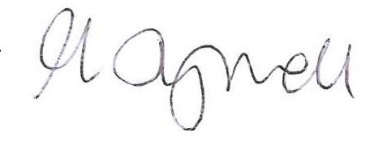 Marissa TyrrellAssistant Headteacher 